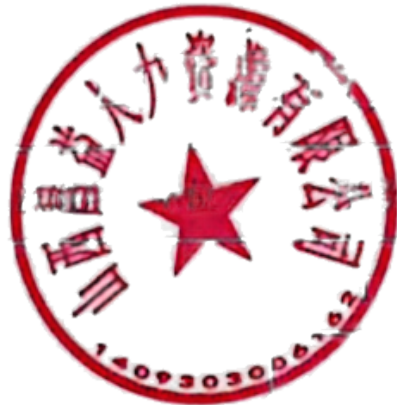 山西昌益人力资源有限公司申请2022年度新派遣人员就业岗位补贴花名表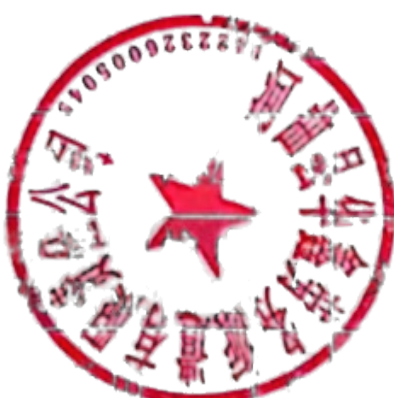 华鑫劳务派遣有限责任公司申请2022年度新派遣人员就业岗位补贴花名表华鑫劳务派遣有限责任公司申请2022年度新派遣人员就业岗位补贴花名表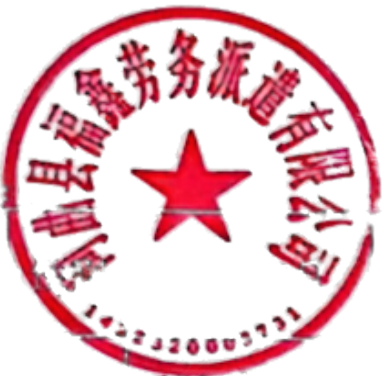 河曲县福鑫劳务派遣有限公司2022年新增人员信息表劳务派遣单位：序号姓名性别出生年月日首次签订劳动合同时间1张淑梅女1984-04-122022年1月1日-2022年12月31日2赵晓春男1996-01-012022年1月1日-2022年12月31日3武淑梅女1969-09-192022年1月1日-2022年12月31日4张慧翔男1988-08-122022年1月1日-2022年12月31日5燕利强男1988-07-122022年1月1日-2022年12月31日6王青梅女1991-04-092022年1月1日-2022年12月31日7赵卿女1983-06-042022年1月1日-2022年12月31日8孙晓龙男1991-05-052022年1月1日-2022年12月31日9李娜女1989-07-262022年1月1日-2022年12月31日10刘菊芳女1986-08-082022年1月1日-2022年12月31日11刘宇杰男1991-05-092022年1月1日-2022年12月31日12王璐女1994-10-252022年1月1日-2022年12月31日13张雪芳女1993-11-162022年1月1日-2022年12月31日14张丽波女1987-10-022022年1月1日-2022年12月31日15周玉花女1972-04-162022年1月1日-2022年12月31日16王金女1995-01-102022年1月1日-2022年12月31日17温艳红女1990-08-042022年1月1日-2022年12月31日18杜慧荣女1991-05-202022年1月1日-2022年12月31日序号姓名性别出生年月首次签订劳动合同时间1史克杨男1990/11/52022.3.10-2023.7.312马艳君女1983/10/32022.9.1-2023.8.313吕佳女1984/9/172022.9.1-2023.8.314苗芮萍女1990/9/262022.9.1-2023.8.315窦晓敏女1989/5/22022.9.1-2023.8.316田江南女1998/9/162022.10.1-2024.9.307冯媛春女1996/4/122022.10.1-2024.9.308王芳女1993/8/12022.10.1-2024.9.309薛云方女1993/9/262022.10.1-2024.9.3010李琴女1989/9/262022.10.1-2024.9.3011柳慧敏女1992/9/72022.10.1-2024.9.3012张莹女1988/3/72022.10.1-2024.9.30序号姓名性别出生年月首次签订劳动合同时间13张钰女1995/8/272022.10.1-2024.9.3014吕晶女1992/7/32022.10.1-2024.9.3015秦树平女1996/9/152022.10.1-2024.9.3016李帅男1997/4/62022.10.1-2024.9.3017钟慧女1995/8/52022.10.1-2024.9.30序号姓名性别出生年月劳动合同开始年月日劳动合同终止年月日1王东男1984年12月2022年10月28日2024年10月27日2胡瑞男1993年10月2022年10月28日2024年10月27日3樊志强男2000年2月2022年10月28日2024年10月27日4田永兴男1986年8月2022年10月28日2024年10月27日5薛勇男1990年6月2022年10月28日2024年10月27日6张华男1985年4月2022年10月28日2024年10月27日7吕振宏男1979年8月2022年10月28日2024年10月27日8秦烁男1998年7月2022年10月28日2024年10月27日9王超男1996年8月2022年10月28日2024年10月27日10王建新男1983年11月2022年10月28日2024年10月27日11王磊锋男1986年9月2022年10月28日2024年10月27日12邬德胜男1994年6月2022年10月28日2024年10月27日13王波男1985年6月2022年10月28日2024年10月27日14贾栋林男1989年8月2022年10月28日2024年10月27日15程志雄男1990年5月2022年10月28日2024年10月27日16吕海光男1984年4月2022年10月28日2024年10月27日17周洋男1993年8月2022年10月28日2024年10月27日18刘魁男1981年10月2022年10月28日2024年10月27日19侯瑞宾男1982年6月2022年10月28日2024年10月27日20刘永正男1986年8月2022年10月28日2024年10月27日21王斌男1994年4月2022年10月28日2024年10月27日22武剑／男1984年4月2022年10月28日2024年10月27日23赵旭男1992年2月2022年10月28日2024年10月27日24柳文兵男1990年7月2022年10月28日2024年10月27日25段宇超男2000年6月2022年10月28日2024年10月27日26刘波男1987年9月2022年10月28日2024年10月27日27鲁择宇男1995年8月2022年10月28日2024年10月27日28秦晗男1985年2月2022年10月28日2024年10月27日29邬培育男1987年10月2022年10月28日2024年10月27日50史瑞锋男1984年6月2022年10月28日2024年10月27日31段晓鹏女1986年8月2022年10月28日2024年10月27日32金祥男1993年6月2022年10月28日2024年10月27日33刘祥男1993年5月2022年10月28日2024年10月27日34王环宇男1985年10月2022年10月28日2024年10月27日35李宁男2002年7月2022年10月28日2024年10月27日36李佩男1997年12月2022年10月28日2024年10月27日37苗景茂男1988年10月2022年10月28日2024年10月27日38裴瑞峰男1981年10月2022年10月28日2024年10月27日39封俊飞男1984年5月2022年10月28日2024年10月27日40乔石男1996年3月2022年10月28日2024年10月27日41路遥男1995年5月2022年10月28日2024年10月27日42王鑫男1991年12月2022年10月28日2024年10月27日43杨旭男1998年8月2022年10月28日2024年10月27日44左建红男1979年12月2022年10月28日2024年10月27日45菅宇翔男1985年4月2022年10月28日2024年10月27日46刘杰男1997年4月2022年10月28日2024年10月27日47刘晓波男1985年1月2022年10月28日2024年10月27日48王劲松男1997年11月2022年10月28日2024年10月27日49张渊男1991年1月2022年10月28日2024年10月27日50张瑞男1991年5月2022年10月28日2024年10月27日51胡寅男2001年11月2022年10月28日2024年10月27日52苗小军男1994年6月2022年10月28日2024年10月27日53王森男1995年12月2022年10月28日2024年10月27日54杜金锋男1997年1月2022年10月28日2024年10月27日55李晓峰男1989年9月2022年10月28日2024年10月27日56乔凌云男1993年11月2022年10月28日2024年10月27日57薛宁男1985年9月2022年10月28日2024年10月27日58冯志成男1988年5月2022年10月28日2024年10月27日59许波男1984年11月2022年10月28日2024年10月27日60王鹏荣男1985年10月2022年10月28日2024年10月27日61张林男1987年8月2022年10月28日2024年10月27日62赵国爱男1983年9月2022年10月28日2024年10月27日63丁高峰男1986年2月2022年10月28日2024年10月27日64贾鑫磊男1997年6月2022年10月28日2024年10月27日65秦越男1993年3月2022年10月28日2024年10月27日66田鹏飞男1984年10月2022年10月28日2024年10月27日67王云男1999年4月2022年10月28日2024年10月27日68赵德芳男1996年9月2022年10月28日2024年10月27日69杜晋宏男1992年10月2022年10月28日2024年10月27日70任浩男1988年2月2022年10月28日2024年10月27日71王彦斌男1991年7月2022年10月28日2024年10月27日72邬欣乐男2001年1月2022年10月28日2024年10月27日73邬泽涛男2001年11月2022年10月28日2024年10月27日74张洋J男1998年8月2022年10月28日2024年10月27日75王帅/男1996年5月2022年10月28日2024年10月27日76李东跃男1992年9月2022年10月28日2024年10月27日77吕雪松男1999年12月2022年10月28日2024年10月27日78苗帅男1990年8月2022年10月28日2024年10月27日79张晶男1995年6月2022年10月28日2024年10月27日80钟文祥男1992年6月2022年10月28日2024年10月27日81孙晓龙男1991年5月2022年10月28日2024年10月27日82王宇男1993年3月2022年10月28日2024年10月27日83许成欲男1999年4月2022年10月28日2024年10月27日84张超男1992年9月2022年10月28日2024年10月27日85张晶男1989年5月2022年10月28日2024年10月27日86张扬男1994年11月2022年10月28日2024年10月27日